«В регистр»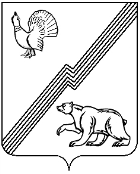 ДУМА ГОРОДА ЮГОРСКАХанты-Мансийского  автономного округа – ЮгрыРЕШЕНИЕ от 28 февраля  2023 года 								            № 12О внесении изменений в решение Думы города Югорска от 31.08.2021 № 65 «Об утверждении Положения о муниципальном земельном контроле» В соответствии с Федеральными законами от 06.10.2003 № 131 – ФЗ  «Об общих принципах организации местного самоуправления в Российской Федерации», от 31.07.2020 № 248-ФЗ «О государственном контроле (надзоре) и муниципальном контроле в Российской Федерации», Земельным кодексом Российской ФедерацииДУМА ГОРОДА ЮГОРСКА РЕШИЛА:1. Внести в приложение к решению Думы города Югорска от 31.08.2021 № 65 «Об утверждении Положения о муниципальном земельном контроле» (с изменениями от 27.09.2022 № 93) следующие изменения:1.1. В пункте 3 слова «отдела по контролю за соблюдением законодательства и муниципальных правовых актов» исключить.1.2. Пункт 6 изложить в следующей редакции:«6. Объектами муниципального контроля являются:1) деятельность, действия (бездействие) контролируемых лиц, в рамках которых должны соблюдаться обязательные требования, в том числе предъявляемые к контролируемым лицам, осуществляющим деятельность, действия (бездействие);2) результаты деятельности контролируемых лиц, в том числе продукция (товары), работы и услуги, к которым предъявляются обязательные требования;3) здания, помещения, сооружения, линейные объекты, территории, включая водные, земельные и лесные участки, оборудование, устройства, предметы, материалы, транспортные средства, компоненты природной среды, природные и природно-антропогенные объекты, другие объекты, которыми контролируемые лица владеют и (или) пользуются, компоненты природной среды, природные и природно-антропогенные объекты, не находящиеся во владении и (или) пользовании контролируемых лиц, к которым предъявляются обязательные требования (далее - производственные объекты).».1.3. Пункт 44 изложить в следующей редакции:«44. Плановые контрольные мероприятия проводятся на основании плана проведения плановых контрольных мероприятий на очередной календарный год, формируемого контрольным органом и подлежащего согласованию с органами прокуратуры.».1.4. Пункт 89 дополнить словами «, если иной порядок оформления акта не установлен Правительством Российской Федерации.».1.5. Пункт 92 после слов «реестр контрольных» дополнить словом «(надзорных)».1.6. Дополнить пунктом 103 следующего содержания:«103. Для объектов контроля, отнесенных к категориям высокого риска, устанавливается средняя частота проведения плановых контрольных мероприятий - не менее одного контрольного мероприятия в четыре года и не более одного контрольного мероприятия в два года.Для объектов контроля, отнесенных к категориям среднего риска, устанавливается минимальная частота проведения плановых контрольных мероприятий - не менее одного контрольного мероприятия в шесть лет и не более одного контрольного мероприятия в три года.Плановые контрольные мероприятия в отношении объектов контроля, отнесенных к категории низкого риска, не проводятся.».2.  Настоящее решение вступает в силу после его опубликования в официальном печатном издании города Югорска.Председатель Думы города Югорска					Е.Б. КомисаренкоГлава города Югорска							                   А.Ю. Харлов«28» февраля 2023 года(дата подписания)     